                                                                                    APPENDIX GA34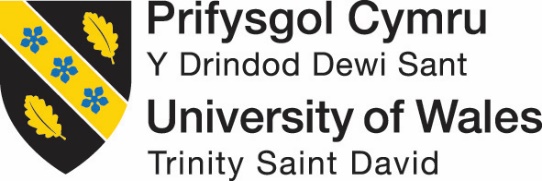 MODULE ASSESSMENT APPROVAL FORM(INCLUDING COLLABORATIVE PROVISION)This form is used to ensure that assessment specifications have been through an internal review process prior to external examination/approval and release to students. It should include details for each assessment for a particular module. The assessment tasks, criteria and marking scheme should accompany this form.UWTSD PROVISION: please submit the completed document to the appropriate Programme Manager.COLLABORATIVE PROVISION: please submit the completed document to the Partnership Team Leader. This must be in accord with specific arrangements for sharing electronic documents (e.g. via SharePoint or similar).The assessment tasks, criteria and marking scheme FOR EACH ASSESSMENT COMPONENT within the module should accompany this form.  ONE APPROVAL FORM IS REQUIRED PER MODULE.ONLY TO BE COMPLETED IF THE ASSESSMENT IS LINKED TO A COLLABORATIVE PARTNERFor completion by the External Examiner:This assessment specification has been subject to internal scrutiny and approval processes.  As External Examiner, please consider and comment on its suitability. The assessment tasks, marking criteria and marking scheme accompany this form.THIS DOCUMENT IS ALSO AVAILABLE IN WELSHPARTNER (and taught location if relevant):EXTERNAL EXAMINER NAME:MODULE COORDINATOR:MODULE TITLE:MODULE CODE:MODULE LEVEL:MODULE LEVEL:TYPE OF ASSESSMENT(S): Coursework Examination Examination Practical PracticalLANGUAGE OF ASSESSMENT(S):TRANSLATION REQUIRED TRANSLATION REQUIRED  Yes NoFOR EXAMINATIONS SPECIFY BELOW ANY ADDITIONAL MATERIAL(S) TO BE USED IN THE EXAMINATIONFOR EXAMINATIONS SPECIFY BELOW ANY ADDITIONAL MATERIAL(S) TO BE USED IN THE EXAMINATIONFOR EXAMINATIONS SPECIFY BELOW ANY ADDITIONAL MATERIAL(S) TO BE USED IN THE EXAMINATIONFOR EXAMINATIONS SPECIFY BELOW ANY ADDITIONAL MATERIAL(S) TO BE USED IN THE EXAMINATIONFOR EXAMINATIONS SPECIFY BELOW ANY ADDITIONAL MATERIAL(S) TO BE USED IN THE EXAMINATIONFOR EXAMINATIONS SPECIFY BELOW ANY ADDITIONAL MATERIAL(S) TO BE USED IN THE EXAMINATIONThis box will expand as you typeThis box will expand as you typeThis box will expand as you typeThis box will expand as you typeThis box will expand as you typeThis box will expand as you typeINTERNAL MODERATOR PLEASE TICK TO INDICATE THAT THE ASSESSMENTS INCLUDES:INTERNAL MODERATOR PLEASE TICK TO INDICATE THAT THE ASSESSMENTS INCLUDES:Please Please CommentsINTERNAL MODERATOR PLEASE TICK TO INDICATE THAT THE ASSESSMENTS INCLUDES:INTERNAL MODERATOR PLEASE TICK TO INDICATE THAT THE ASSESSMENTS INCLUDES:YESNOComments1Tasks that are specified clearly, accurately and comprehensibly, with appropriate use of language and neat presentation2Tasks which enable the module learning outcomes to be demonstrated (as per the module syllabus)3Tasks which conform to the assessment described in the module syllabus4Tasks which are written at the appropriate level of the Framework for Higher Education Qualifications (see http://www.qaa.ac.uk/docs/qaa/quality-code/qualifications-frameworks.pdf?sfvrsn=170af781_14). 5Clear criteria for assessment and guidance about how marking/grading will be applied6Guidance about expected evidence for submission, e.g. essay or report, word count, bibliography and references7Reference to good academic conduct, for examplereferencing, plagiarism and Turnitin8Actions to completeThis box will expand as you typeActions to completeThis box will expand as you typeActions to completeThis box will expand as you typeActions to completeThis box will expand as you typeSIGNATURE OF APPROVAL:SIGNATUREDATEINTERNAL MODERATOR: I confirm that this version of the assessment specification is ready to be sent to the External Examiner/Partnership Team LeaderPARTNERSHIP TEAM LEADER PLEASE TICK TO INDICATE THAT THE ASSESSMENTS INCLUDES:PARTNERSHIP TEAM LEADER PLEASE TICK TO INDICATE THAT THE ASSESSMENTS INCLUDES:Please Please CommentsPARTNERSHIP TEAM LEADER PLEASE TICK TO INDICATE THAT THE ASSESSMENTS INCLUDES:PARTNERSHIP TEAM LEADER PLEASE TICK TO INDICATE THAT THE ASSESSMENTS INCLUDES:YESNOComments1Tasks that are specified clearly, accurately and comprehensibly, with appropriate use of language and neat presentation2Tasks which enable the module learning outcomes to be demonstrated (as per the module syllabus)3Tasks which conform to the assessment described in the module syllabus4Tasks which are written at the appropriate level of the Framework for Higher Education Qualifications (see http://www.qaa.ac.uk/docs/qaa/quality-code/qualifications-frameworks.pdf?sfvrsn=170af781_14). 5Clear criteria for assessment and guidance about how marking/grading will be applied6Guidance about expected evidence for submission, e.g. essay or report, word count, bibliography and references7Reference to good academic conduct, for examplereferencing, plagiarism and Turnitin8Actions to completeThis box will expand as you typeActions to completeThis box will expand as you typeActions to completeThis box will expand as you typeActions to completeThis box will expand as you typeSIGNATURE OF APPROVAL:SIGNATUREDATEPTL: I confirm that this version of the assessment specification is ready to be sent to the External Examiner EE Approval EE Approval EXTERNAL EXAMINER COMMENTS YESNOEXTERNAL EXAMINER COMMENTS FIRST DRAFTThis box will expand as you typeSignature and date:FINAL DRAFTThis box will expand as you typeSignature and date: